Social- och miljöutskottets betänkandeÄndring av vattenlagenLandskapsregeringens lagförslag LF 6/2019-2020INNEHÅLLSammanfattning	1Landskapsregeringens förslag	1Utskottets förslag	1Ärendets behandling	1Utskottets förslag	1SammanfattningLandskapsregeringens förslagLandskapsregering föreslår ändringar i vattenlagen med beaktande av unionslagstiftningen. Ändringarna utgör inte i grunden någon ändring i sak. Syftet är att med lagtekniska ändringar tydliggöra genomförandet i land-skapet av det så kallade marindirektivet.Utskottets förslagUtskottet, som inte har något att anföra i ärendet, föreslår att lagtinget antar lagförslaget utan ändringar.Ärendets behandlingLagtinget har den 11 december 2019 inbegärt social- och miljöutskottets yttrande i ärendet.	Utskottet har i ärendet hört byråchefen Helena Blomqvist och vattenbiologen Mikael Wennström. 	I ärendets avgörande behandling deltog ordföranden Pernilla Söderlund, viceordföranden Mikael Lindholm samt ledamöterna Stellan Egeland,  Simon Holmström, Jesper Josefsson och Simon Påvals.Utskottets förslagMed hänvisning till det anförda föreslår utskottetatt lagtinget antar lagförslaget i oförändrad lydelse. 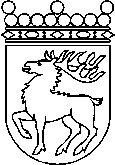 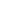 Ålands lagtingBETÄNKANDE nr 1/2019-2020BETÄNKANDE nr 1/2019-2020DatumSocial- och miljöutskottet2019-12-12Till Ålands lagtingTill Ålands lagtingTill Ålands lagtingTill Ålands lagtingTill Ålands lagtingMariehamn den 12 december 2019Mariehamn den 12 december 2019OrdförandePernilla SöderlundSekreterareCarina Strand